A BIBLIOMETRIC ANALYSIS ON ETHICAL CLIMATEWan Zairibahri Wan Abdul Razak1, Norizah Mohd Mustamil2 1 Department of Business Policy & Strategy, Faculty of Business & Accountancy, University of Malaya, Malaysia2 Head of Department of Business Policy & Strategy, Faculty of Business & Accountancy, University of Malaya. Kuala Lumpur, MalaysiaAbstract: The purpose of this study is to retrieve and explore past studies done on ethical climate. A search using the bibliometric analysis method was made on the Web of Science (WoS) database for publications of between 1970 until 2020. The VOS Viewer software was used to retrieve and explore numerous aspects of these publications, such as author keywords, bibliographic coupling of the publications, journals, countries, and authors. Analysis indicated that the most prominent publication was, “Bad Apples, Bad Cases and Bad Barrels: Meta-Analytic evidence about sources of unethical decision at work” authored by Kish-Gephant, Harrison and Trevino (2010). It was also noted that the journal with the most impact was the Journal of Business Ethics followed by the journal of Nursing Ethics. The prominent countries engaged in ethical climate publications were: the USA, China and Turkey, in that order. Analysis also showed that the most prominent authors/researchers were Borhani and Fariba, with eight articles. In examining the concepts that were associated with ethnical climate, it was identified that ethical leadership, moral distress, organizational climate and employee burnout were the most frequently studied.Key words:  Ethical Climate, Bibliographic Coupling, Visualization, Web of ScienceINTRODUCTIONEthical climate was theorized by Victor and Cullen (1988) who defined ethical climate as “the shared perceptions of what ethically correct behaviour is and how ethical issues should be handled” [1]. This definition further defined by Viswesvaran, Chockalingam, & Deshpande (1996) and Kohlberg (1981) as the common view of dissimilar moral values with dissimilar standards that can be challenging [2][3]. The latest definition of ethical climate was by Badrinarayanan, Ramachandran, & Madhavaram (2018) were ethical climate reflects employees perceptions of morally appropriate actions and policies prevailing in their workplace in sales person context [4]. Kadic-maglajlic, Milena, Nick, Boso, and Irena (2017) in their study, had emphasized on industry-specific norms and values that are important in the ethical climate of industries [5].When examining the nursing context, Asgari, Shafipour, and Taraghi (2017, p.2) defined ethical climate as, “part of space or an organizational culture that affects not only the critical dimension of the employees, but also their work efficiency” [6]. Hung and Tsai (2016) proposed that ethical climate is the mutual view of practices and procedures within organizations; it is the measurement used to understand the climate in an organization that has specific rules and procedures. The  practices  reflect  decision - making and moral consequences [7]. In their systematic review, Newman, Round, Bhattacharya and Roy (2017) revealed that ethical  climate  has  a  significant  relationship  with  various  antecedents and outcomes factors [8]. The study by Gumusluoglu, Karakitapoğlu-Aygün, and Hu (2019) revealed that  benevolent  and  authoritarian  leadership is an important aspect in influencing the ethical climate (justice perceptions) in three different countries - Taiwan, Turkey and the USA [9]. It appears that if moral distress is identified, and eventually eliminated, the ethical climate for the nursing context would also improve. This then leads to a higher quality care for the patients. Ethical leadership also exhibited some degree of significance in the aviation maintenance centers in Turkey [10]. Likewise, ethical leadership helped to improve the level of job satisfaction among staff in the Chinese Insurance companies in Bosnia and Herzegovina [11]. Ethical climate can also develop different organizational outcomes, such as job satisfaction, organizational deviance, or even turnover intention. Asgari et al. (2017) noted that an improved ethical climate can enhance job satisfaction among nurses in the medical context [12]. In their study, Joe, Hung, Chiu, Lin, and Hsu (2018) followed by Mulki and Lassk (2019) observed that an improved ethical climate can result in fewer turnover intentions [13][14]. Nonetheless, Hsieh and Wang (2016) noted that ethical climate was not significant with organizational deviance among employees in electronics companies in Taiwan [15].   The current study aims to retrieve and explore past studies done on ethical climate so as to highlight the impact of ethical climate on organizations, hence contribute to literature. In this regard, a bibliometric analysis approach was used to explore and analyze various aspects of the articles retrieved. “Bibliometrics” is one of the quantitative analytical method used to measure the recorded communications, and to explore numerous characteristics of the article [16]. This quantitative analytical method is very helpful for understanding the specific articles, the disciplines, fields and areas of study, such as citation numbers and citations, both of which have been cited to be difficult procedures [17]. The bibliometrics method offers valuable information such as the characteristics of the articles in terms of keywords, institutions, journals, countries, and authors [18]. With the advancement of computer technology and analytical tools such as the VOS Viewer which uses “Visualization”, the bibliometrics analytical approach has been expanded to become a more specific methodology for data visualization purposes. For instance, the bibliographic coupling of publications, institutions, journals, countries, co-occurrences of author keywords and co-citation networks [19].   The Web of Science is noted as a popular research platform among researchers in the area of science, arts and humanities. Since its establishment in 1964 by Eugene Garfield, this platform has currently become a favorite among researchers because of the huge journal index, subject categories, and cited references [20]. Citation index is hereby described as an “ordered list of cited articles, each of which is accompanied by a list of citing articles” [21].  Hence, this paper used the Science Citation Index (SCI) in the Web of Science for retrieving the core collection of the database on ethical climate.METHODOLOGYThis study uses the bibliometric analysis method which is a quantitative approach to identify and to reveal the trend and structure of the publications done within the discipline of ethical climate [22]. The Web of Science (WoS) database was utilized because of its extensive scientific publications which are consistent and valid [23]. To pursue the data screening, the Web of Science core collection database was then searched for all the past publications. A check was made for all the indexes, and the time range was kept for all years, ranging from 1970 to February 2020. The keywords, “Ethical Climate” were searched in the topic category. Other searched terms are given below in the box. The VOS Viewer, which is a bibliometric software, was then used to conduct the analysis. Zupic and Čater (2015) had explained that ‘bibliometrics’ is a quantitative tool/measure used for analyzing the various elements/characteristics/aspects of the publications [24]. These encompass elements like: journal, author, keywords, countries, citations, and co-authors, year, titles and others. Bibliographic coupling is basically similar to the co-citation method. It analyzes citations as a means to establish the relatedness between documents. Bibliographic coupling works by detecting any two articles that have commonly cited a third document. This strategy is an indication that a probability exists such that the two works had commonly treated a separate but related subject matter. Two documents are thus considered to be bibliographically coupled if they both commonly cited one or more documents.PUBLICATION TIMELINEA total of 702 scientific articles were extracted as a result of searching for the keywords. These publications were then manually checked for duplications or irrelevancy to the analysis. The table below shows the publications based on year.   Table 1. Publication Per YearFigure 1. Publication Per YearThe outcome of the analysis showed that initial works looking at ethical climate began in 1996. From 1997 to 2006, the annual (per year) publication on ethical climate was less than 11 publications per year. From 2007 onwards, research on ethical climate began to gain momentum, and in 2019, this area reached its maximum number of publications, totalling 94. This trend shows that ethical climate is currently a research area that has gained the attention of researchers.    Figure 2. Publication TypeThe Pie chart provided illustrates the major type of publications in the Web of Science core collection database. It was noted that research looking at ethical climate was published in 83.5% articles, 11.5% proceeding papers, and 4.3% review papers.  TOP JOURNALS IN THE FIELDThe bibliographic coupling algorithm was then used with the unit of analysis sources (journals) so as to locate the top and strongest linked journal in the field of ethical climate research. Analysis showed that the least number of publications on ‘ethical climate’ was set at three publications. The table shows the top 15 journals in the field of ethical climate research. Among these, the Journal of Business Ethics was at the top, comprising 144 publications, 7190 citations, and a total link strength 18965. This is followed by the journal of Nursing Ethics which consists of 57 publications, 1164 citations, and 6697 total link strength. The next in line was the Journal of Business Research harnessing 13 publications, 524 citations, and 4379 total link strength.  The analysis further indicated that in the Web of Science, journals carrying aims and scopes on ethics were among the top journals for publications, that looking at ethical climate research.Table 2. Top JournalsKEYWORD ANALYSISThe co-citation algorithms were used to identify the top keywords used by authors. The minimum value for the occurrence of author keywords was defaulted at 5. Of the total of 1691 keywords that fulfilled the threshold, the analysis showed different cluster emergence. This was based on the concept of co-occurrences in the research on ethical climate. The most prominent cluster consisted of keywords such as ethical climate, which also appeared to be the strongest keyword noted in the research on ethical climate. This was followed by other keywords, such as ethical leadership, moral distress, organizational climate, burnout, and professional ethics. Another strong cluster had emerged under other keywords which were represented in red in the table provided. They include: organizational commitment, job satisfaction, turnover intention, job performance, and perceived organizational commitment.  The third cluster that surfaced in this analysis contained keywords which have been indicated in blue. They encompass words like: trust, integrity, corruption, nursing ethics, and organizational ethics. The fourth cluster was presented in purple. They include keywords such as: ethical behavior, ethical climate questionnaire, service climate, business ethics, and organizational culture. 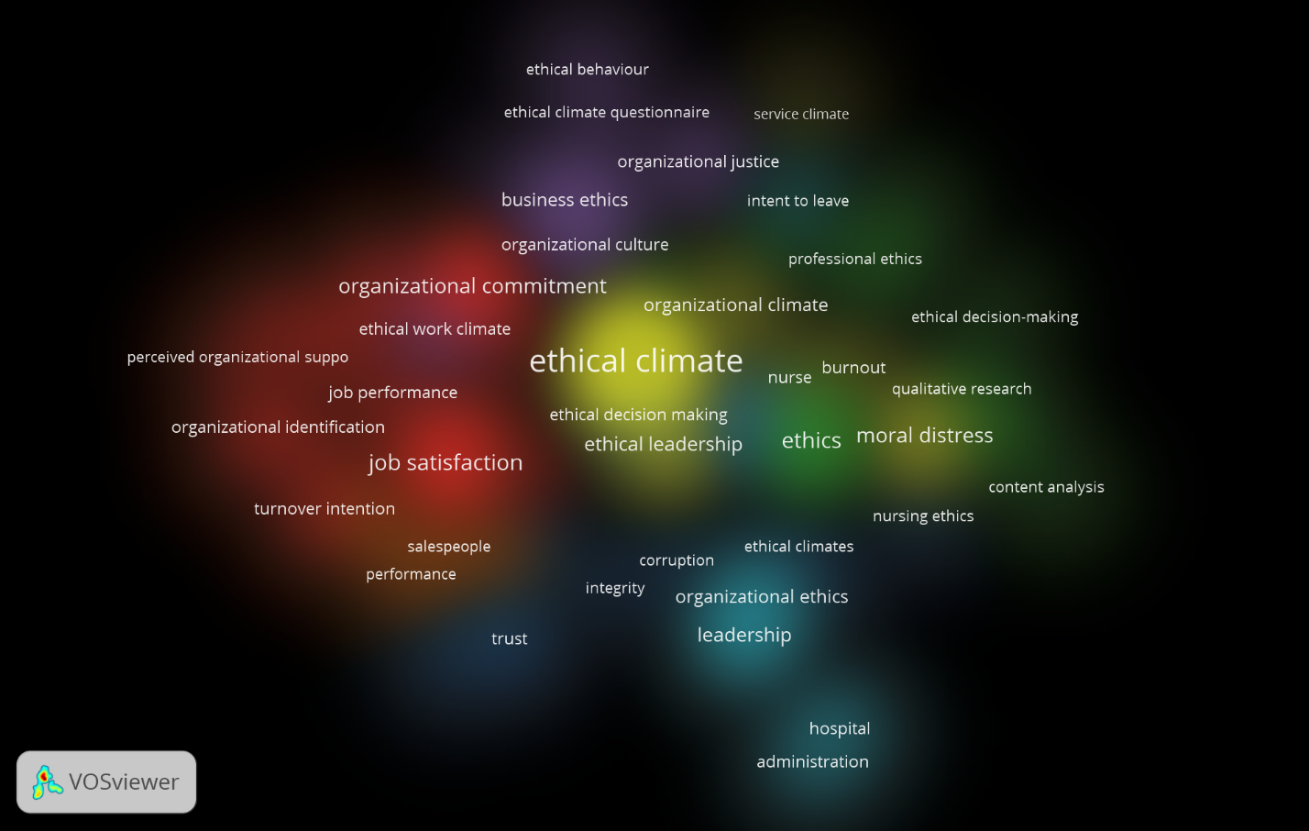 TOP PUBLICATIONS IN THE FIELDThe bibliographic analysis using document as unit of analysis to find out the top publication, with highest citation and strongest total link strength. The minimum citation per publication was set at 100, out of 702 publication, 36 met the threshold of 100 citations. The strongest publication with highest 535 citations is ‘Bad Apples, Bad Cases, and Bad Barrels: Meta-Analytic Evidence About Sources of Unethical Decisions at Work’ by Kish-Gephart, Harrison, & Treviño (2010) published in journal of applied psychology [27]. The research focuses on why organizational member takes unethical decisions, and the research found some potential antecedents for unethical decision makings. The study finding provided useful insight and suggestion for ethical impulse perspective and ethical calculus perspective.  The second publication in the field with 353 citations is ‘Nurse-physician perspectives on the care of dying patients in intensive care units: Collaboration, moral distress, and ethical climate’ by Hamric and Blackhall (2007) published in Critical Care Medicine [28].  The study focuses on registered nurses experienced more moral distress and lower collaboration than physicians, they perceived their ethical environment as more negative, and they were less satisfied with the quality of care provided on their units than were physicians. Provider assessments of quality of care were strongly related to perception of collaboration. Improving the ethical climate in ICUs through explicit discussions of moral distress, recognition of differences in nurse/physician values, and improving collaboration may mitigate frustration arising from differences in perspective.Table 4. Top Publication in the FieldTOP COUNTRIES IN THE FIELDThe bibliographic coupling analysis also uncovered countries with the highest publications, citations, and total link strength. Based on the co-citation analysis, and the density visualization, the clusters that emerged offered useful insights into the collaborations that exist between authors all over the world.  The top 19 countries were shortlisted by the software, based on the criteria of 10 publications as a threshold.Table 5. Top Countries in the FieldREFERENCES[1] Ng, M., Fleming, T., Robinson, M., Thomson, B., Graetz, N., Margono, C., ... & Abraham, J.P. (2014). Global, Regional, and National Prevalence of Overweight and Obesity in Children and Adults During 1980–2013: A Systematic Analysis for the Global Burden of Disease Study 2013. The Lancet, Vol. 384, No. 9945, pp. 766-781.[2] NHS Choices, (2016). What Should My Daily Intake of Calories Be?[3] Lim, W. M. & Ting, D. H. (2011). The Construction of Beauty in Malay Magazine Advertisements. Contemporary Management Research, Vol. 7, No. 3, pp. 173-196.[4] Clark, K. (2013). Picture perfect: How Editors of Women's Magazines Depict Fitness. What Messages Do Editors Send through Cover Sell Lines and Images?.[5] Thamby, S. A., Sheng, C. C. & Yau, K. W. (2013). Assessment of Patients’ Perceptions about Modalities of Treatment in some Obesity Clinics (Slimming Centers) in the State of Kedah, Malaysia. Innovations in Pharmaceuticals and Pharmacotherapy.[6] Tan, Y. L. (2014). US Magazine: Malaysia's Healthcare is No. 3 Worldwide, The Star Online.[7] Hockton, K. (2017). Malaysia: Medical Tourism is Booming, 4 Countries with the Best Healthcare in the World 2017, International Living, pp. 1-12.[8] Jenkins, N. (2011). Massage for Weight Loss. Natural Therapy Pages.[9] Wong, C. (2017). Deep Tissue Massage Explained: Benefits and Tips to Get the Most Out of One, Holistic Health, Verywell.[10] DeBusk, C. (2015). 4 Benefits of A Deep Tissue Massage, Massage Magazine.[11] Hexsel, D., & Mazzuco, R. (2013). Cellulite. In   Update in Cosmetic Dermatology, pp. 21-32.Publication YearsRecords% of 702202081.1420199413.3920188712.39320177410.5412016547.69220157510.6842014395.5562013344.8432012324.5582011304.2742010223.1342009304.2742008223.1342007141.994200640.57200591.282200481.14200330.4272002101.425200181.14200081.14199981.14199830.427199781.14199660.855SourcesSourcesDocumentsDocumentsCitationsTotal link strengthJournal of business ethics1441447190719018965Nursing ethics5757116411646697Journal of business research13135245244378Social behavior and personality8836362240Ethics & behavior7757571695Business ethics-a european review6627272264International journal of human resource management6654542590Journal of personal selling & sales management6679792801Personnel review55331798Psychological reports551971972031Critical care medicine44384384398Intensive care medicine442323118Journal of applied psychology445565562280Journal of business & industrial marketing441515732World neurosurgery44667Figure 3. Keywords Density Visualization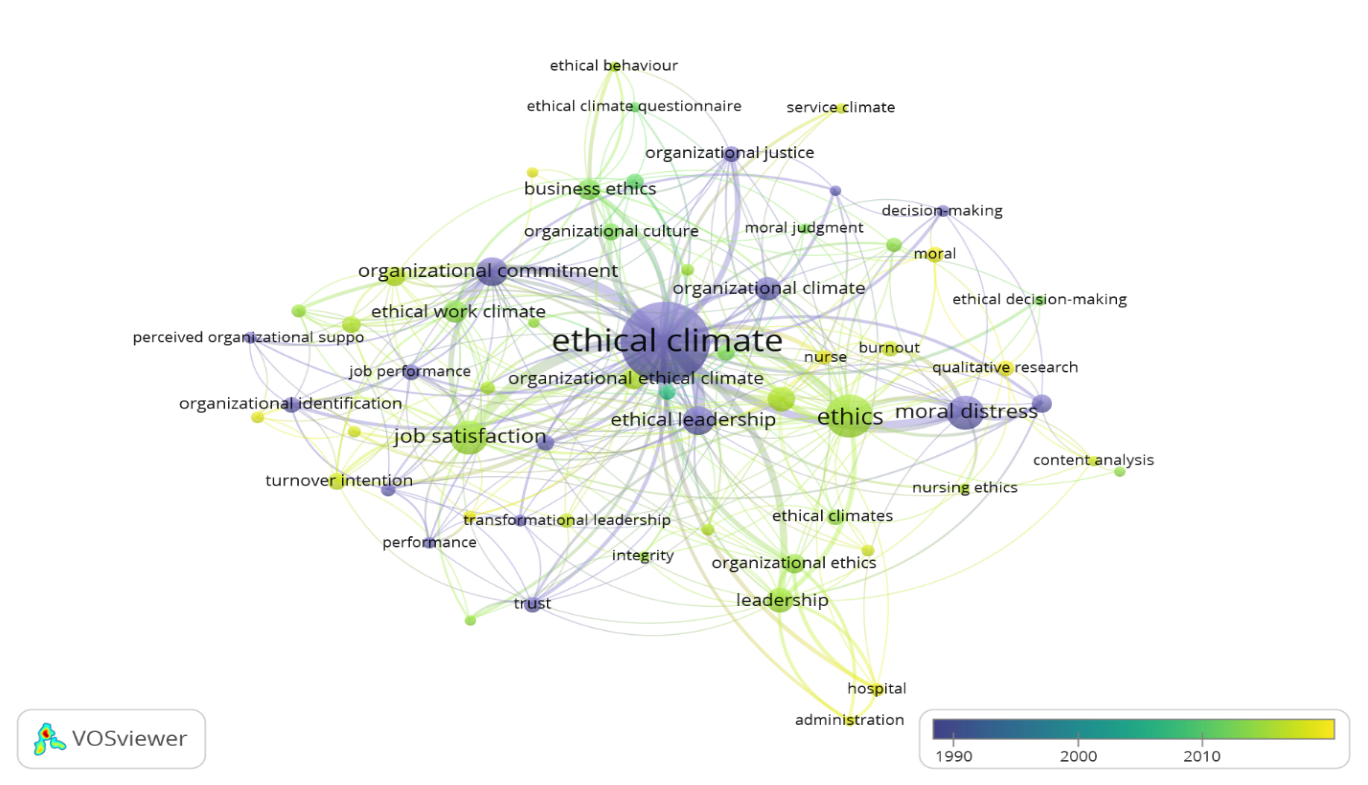 Figure 4. Overlay Visualization of KeywordsThe figure projecting the visualization shows that the blue keywords were among the earliest works done in ethical climate. These works had focused on concepts such as: perceived organizational support, moral distress, organizational commitment, organizational justice, ethical behavior, trust, ethical climate questionnaire, and job performance. In contrast, the yellow keywords represent the more recent works done on ethical climate. Here, the authors were mainly looking at variables such as: leadership, turnover intention, hospital administration, nursing ethics, organizational identification, and organizational ethical climate.TOP AUTHORS IN THE FIELDThe bibliographic coupling analytical approach was next used to explore authors with the highest number of publications, highest citations, and the strongest total link strength. The minimum value for author publication was set at 5. Out of 1692 authors, only 10 had fulfilled this threshold. The table below further illustrates.Table 3. Top Authors in the FieldThe author with the highest publication in the field of ethical climate was traced to Borhani, Fariba, with a total of eight (8) publications, and 59 citations. The author with the most citations was identified as Deshpande, and Satish P., with a total of 184 citations. The author with the strongest total link strength of 829 were Kim, Byung-Jik and Kim,Tae-Hyun.  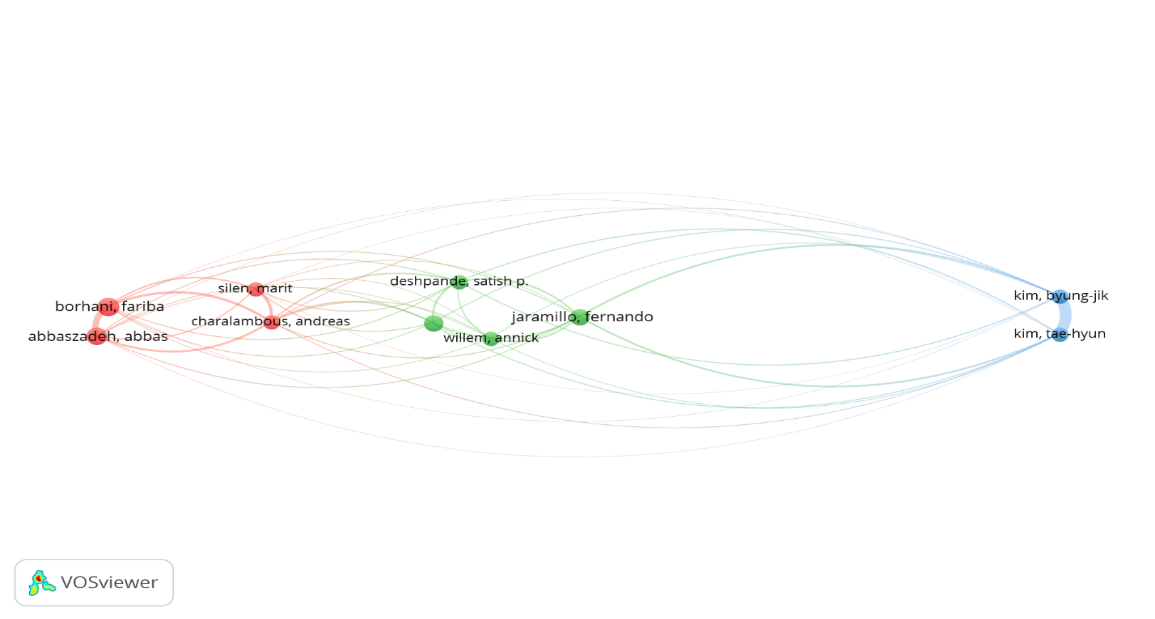 Figure 5. Network Visualization of AuthorsThe network visualization based on author bibliographic coupling shows that there are three cluster emerging on the basis of author’s collaboration and co citations. Cluster one in red color, cluster 2 in green color and cluster 3 in blue color.DocumentsCitationsTotal Link StrengthKish-Gephart (2010)535218Hamric (2007)35319Martin (2006)343213Schwepker (2001)272171Delmas (2011)26323Kuenzi (2009)246112Cullen (2003)240113Flannery (2000)22391Wimbush (1994)219109Grojean (2004)213150Neubert (2009)203126Schminke (2005)188161Pauly (2009)17326Mayer (2010)17190Koh (2001)16756Cullen (1993)16566Ulrich (2007)15623Schluter (2008)15024Vardi (2001)146130Sims (1992)14626Dickson (2001)141159Divaris (2008)1290Peterson (2002)129124Peterson (2002a)129134Barnett (2000)12594Mulki (2008)122107Wimbush (1997)120114Sims (1994)11847Tsai (2008)116116Ruppel (2000)11462Hart (2005)11331Ambrose (2008)110145Babin (2000)10777Sims (2002)10436Deshpande (1996)10428Schwepker (1997)101123CountryDocumentsCitationsTotal Link StrengthUSA2709870118153China6549443338Turkey3756331623England3462722039Australia3354521456Canada3374817255Taiwan3252735480Malaysia2517618900Iran231237110South Korea2331519397Israel2038315329Sweden182277133Germany1722513617Belgium162229564France1628910440Netherlands1638911227Finland151199922Italy121239437India102610762